2.3. Отсутствие отдельных членов бракеражной комиссии не является препятствием для ее деятельности. Для надлежащего выполнения функций комиссии достаточно не менее трех ее членов.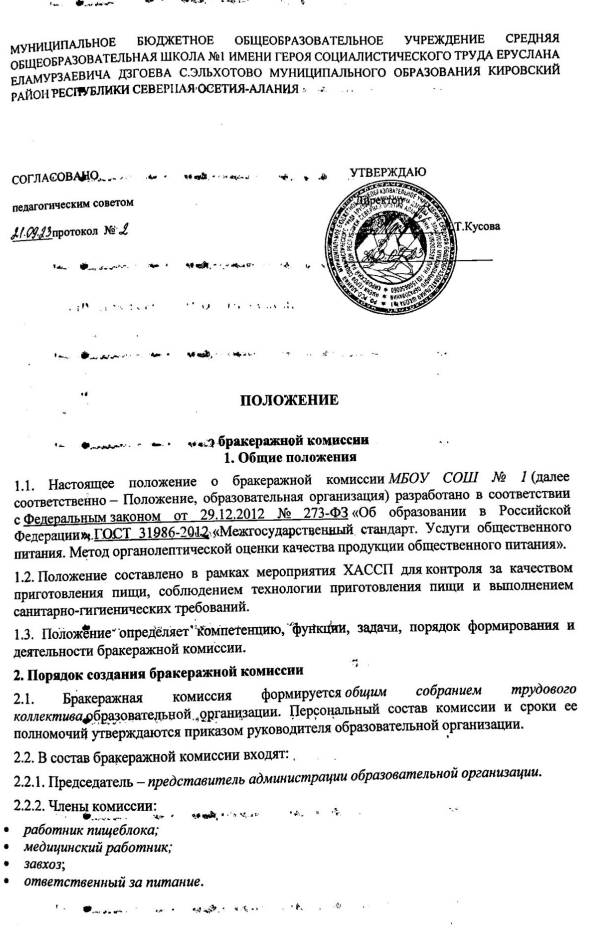 2.4. При необходимости в состав бракеражной комиссии приказом руководителя образовательной организации могут включаться работники, чьи должности не указаны в пункте 2.2 настоящего Положения, а также специалисты и эксперты, не являющиеся работниками образовательной организации.2.5. Председатель бракеражной комиссии является ее полноправным членом. В случае равенства голосов при голосовании голос председателя бракеражной комиссии является решающим.3. Основные цели и задачи бракеражной комиссии3.1. Бракеражная комиссия создается с целью осуществления постоянного контроля качества готовых блюд, приготовленных в пищеблоке образовательной организации.3.2. Задачи бракеражной комиссии:контроль массы всех готовых блюд (штучных изделий, полуфабрикатов, порционных блюд, продукции к блюдам);органолептическая оценка всех готовых блюд (состав, вкус, температура, запах, внешний вид, готовность).3.3. Возложение на бракеражную комиссию иных поручений, не соответствующих цели и задачам ее создания, не допускается.3.4. Решения, принятые бракеражной комиссией в рамках имеющихся у нее полномочий, содержат указания, обязательные к исполнению всеми работниками образовательной организации либо теми, кому они непосредственно адресованы, если в таких решениях прямо указаны работники образовательной организации.4. Права и обязанности бракеражной комиссии4.1. Бракеражная комиссия вправе:выносить на обсуждение конкретные предложения по организации питания;ходатайствовать о поощрении или наказании работников пищеблока образовательной организации;находиться в помещениях пищеблока для проведения бракеража готовых блюд.4.2. Бракеражная комиссия обязана:ежедневно являться на бракераж готовой пищевой продукции за 20 минут до начала раздачи; добросовестно выполнять возложенные функции: отбирать пробы готовой пищевой продукции, проводить контрольное взвешивание и органолептическую оценку;выносить одно из трех обоснованных решений: допустить к раздаче, направить на доработку, отправить в брак;ознакомиться с меню, таблицами выхода и состава продукции, изучить технологические и калькуляционные карты приготовления пищи, качество которой оценивается;своевременно сообщить руководству образовательной организации о проблемах здоровья, которые препятствуют осуществлению возложенных функций;осуществлять свои функции в специально выдаваемой одежде: халате, шапочке, перчатках и обуви;перед тем как приступить к своим обязанностям, вымыть руки и надеть специальную одежду;присутствовать на заседании при руководителе образовательной организации по вопросам расследования причин брака готовых блюд;фиксировать результаты бракеража в учетных документах: в журнале бракеража готовой кулинарной продукции и акте выявления брака (по необходимости).5. Деятельность бракеражной комиссии5.1. Деятельность комиссии регламентируется настоящим Положением, действующими санитарными правилами, ГОСТ.5.2. Для оценки контроля массы и органолептической оценки члены бракеражной комиссии используют порядки, указанные в приложениях № 1 и 2 к настоящему Положению.5.3. Работники образовательной организации обязаны содействовать деятельности бракеражной комиссии: представлять затребованные документы, давать пояснения, предъявлять пищевые продукты, технологические емкости, посуду и т. п.6. Заключительные положения6.1. Члены бракеражной комиссии несут персональную ответственность за выполнение возложенных на них функций и за вынесенные в ходе деятельности решения.ПОРЯДОК
оценки контроля массы готовых блюдДля контроля средней массы блюда надо взять электронные или циферблатные весы с ценой деления 2 г и взвесить на них количество продукции, указанной в таблице 1. Затем фактические показатели средней массы продукции надо сравнить с нормами выхода, которые указаны в меню. Если масса имеет отрицательные отклонения, то продукция не допускается к реализации. При вынесении решения учитывается допустимый предел отклонения, указанный в таблице 2.Таблица 1. Количество продукции, отбираемое для контрольного взвешиванияТаблица 2. Предел допускаемых отрицательных отклонений массы пищевой продукцииПОРЯДОК
органолептической оценки готовых блюдДля дачи органолептической оценки из общей емкости с готовой пищевой продукцией отбирают бракеражную пробу для каждого члена комиссии в объеме:трех ложек – жидкой продукции. Содержимое емкости, в которой готовили пищу, перемешивают и отбирают образец продукции на тарелку. У каждого члена комиссии в тестируемой пробе должны содержаться все основные компоненты блюда;одного изделия или блюда – продукции плотной консистенции. Блюда и изделия сначала оценивают внешне, а затем нарезают на общей тарелке на тестируемые порции.Для дачи органолептической оценки используют методику, указанную в таблице 1. Сначала оценивают блюда, имеющие слабовыраженный запах и вкус, затем приступают к продукции с более интенсивными показателями, сладкие блюда дегустируют в последнюю очередь. При дегустации проб продукции сохраняют порядок их представления без возврата к ранее дегустируемым пробам. После оценки каждого образца снимают послевкусие, используя нейтрализующие продукты (белый хлеб, сухое пресное печенье, молотый кофе или негазированную питьевую воду).Оценку продукции дает каждый член комиссии с помощью характеристик, которые установлены в таблице 2. Общую оценку качества готовой продукции рассчитывают как среднее арифметическое значение оценок всех членов комиссии с точностью до одного знака после запятой. В случае обнаружения недостатков или дефектов оцениваемой продукции проводят снижение максимально возможного балла в соответствии с рекомендациями, приведенными в приложении Б к ГОСТ 31986-2012.Таблица 1. Методика проведения оценки продукцииТаблица 2. Методика дачи оценки продукцииПриложение № 1
к Положению о бракеражной комиссии МБОУ СОШ № 1Что взвешиваютВ каком
количествеШтучные полуфабрикаты, кулинарные, кондитерские и булочные изделия10 шт.Блюда:из мяса, мяса птицы, рыбы, кролика, дичи с гарнирами и соусами;из картофеля, овощей, грибов и бобовых;из круп и макаронных изделий с жиром, сметаной или соусом;из яиц, творога со сметаной или соусами;мучные с жиром, сметаной и иными продуктами.А также:холодные и горячие закуски;супы без мяса, мяса птицы, рыбы;десерты, сладкие блюда с сахаром, сиропом, соусом или иными продуктами3 порцииСливочное масло, сметана, соусы10–20
порцийГолубцы, кабачки, помидоры, баклажаны и другие фаршированные овощи2 порцииСупы с мясом, мясом птицы, рыбой, морепродуктами10 порцийСладкие супы с фруктами, гарнирами и сметаной3 порцииБутерброды10 шт.Котлеты, биточки, бифштексы, шницели, тефтели, рулеты из мяса, мяса птицы, рыбы, кролика, дичи, круп, овощей, оладьи, блинчики, блины, сладкие блюда, пирожки и другие кулинарные изделия, в том числе порционируемые10 шт. или
порцийГорячие и холодные напитки собственного производства, соки свежевыжатые3 порцииКоктейли собственного производства2 порцииНарезанные торты, штучные и нарезанные пирожные, рулеты с начинками, кексы, мучные восточные сладости, пряники, коврижки, булочные изделия, в том числе мучные кулинарные, конфеты10 шт.Масса кулинарных полуфабрикатов и
изделий, блюд, напитков, г или млПредел допускаемых отрицательных отклоненийПредел допускаемых отрицательных отклоненийПредел допускаемых отрицательных отклоненийМасса кулинарных полуфабрикатов и
изделий, блюд, напитков, г или мл%%г или мл5–50 включительно1010–50–100 включительно––5100–200 включительно55–200–300 включительно––10300–500 включительно33–500–1000 включительно––15Приложение № 2
к Положению о бракеражной комиссии МБОУ СОШ № 1Приложение № 2
к Положению о бракеражной комиссии МБОУ СОШ № 1ПродукцияКак оцениваютСупВначале ложкой отделяют жидкую часть и пробуют. Оценку супа проводят без добавления сметаны. Затем разбирают плотную часть и сравнивают ее состав с рецептурой, например наличие лука или петрушки. Каждую составную часть исследуют отдельно, отмечая соотношение жидкой и плотной частей, консистенцию продуктов, форму нарезки, вкус. Затем
пробуют блюдо в целом с добавлением сметаны, если она предусмотрена рецептуройСоусОпределяют консистенцию, переливая тонкой струйкой и пробуя на вкус. Затем оценивают цвет, состав, правильность формы нарезки, текстуру наполнителей, а также запах и вкусВторые, холодные и сладкие блюда или изделияБлюда и изделия с плотной структурой после оценки внешнего вида нарезают на общей тарелке на тестируемые порцииПолуфабрикаты, изделия и блюда из тушеных и
запеченных овощейОтдельно тестируют овощи и соус, а затем пробуют блюдо в целомПолуфабрикаты, изделия и блюда из
отварных и жареных овощейВначале оценивают внешний вид – правильность формы нарезки, а затем текстуру (консистенцию), запах и вкусПолуфабрикаты, изделия и блюда из круп и
макаронных изделийПродукцию тонким слоем распределяют по дну тарелки и устанавливают отсутствие посторонних включений, наличие комков. У макаронных изделий обращают внимание на их текстуру: разваренность и слипаемостьПолуфабрикаты, изделия и блюда из рыбыПроверяют правильность разделки и соблюдение рецептуры; правильность подготовки полуфабрикатов – нарезку, панировку; текстуру; запах и вкус изделийПолуфабрикаты, изделия и блюда из мяса и птицыОценивают внешний вид блюда в целом и отдельно мясного изделия: правильность формы нарезки, состояние поверхности, панировки. Затем проверяют степень готовности изделий проколом поварской иглой согласно текстуре (консистенции) и цвету на разрезе. После этого оценивают запах и вкус блюда.Для мясных соусных блюд отдельно оценивают все составные части: основное изделие, соус, гарнир; затем пробуют блюдо в целомХолодные блюда, полуфабрикаты, салаты и закускиОсобое внимание обращают на внешний вид блюда – правильность формы нарезки основных продуктов, их текстуруСладкие блюдаУчитывают групповые особенности блюд, а также:у желированных блюд, муссов и кремов вначале определяют состояние поверхности, вид на разрезе или изломе и цвет. Кроме того, оценивают способность сохранять форму в готовом блюде. Особое внимание обращают на текстуру, затем оценивают запах и вкус;сладких горячих блюд (суфле, пудинги, гренки, горячие десерты) вначале исследуют внешний вид – характер поверхности, цвет и состояние корочки; массу на разрезе или изломе – пропеченность, отсутствие закала. Затем оценивают запах и вкусМучные кулинарные полуфабрикаты
и изделияИсследуют внешний вид: характер поверхности теста, цвет и состояние корочки у блинов, оладьев, пирожков и т. д., форму изделия. Обращают внимание на соотношение фарша и теста, качество фарша: его сочность, степень готовности, состав. Затем оценивают запах и вкусМучные кондитерские и булочные
полуфабрикаты и изделияОбращают внимание на состояние поверхности, ее отделку, цвет и состояние корочки, отсутствие отслоения корочки от мякиша, толщину и форму изделий. Затем оценивают состояние мякиша: пропеченность, отсутствие признаков непромеса, характер пористости, эластичность, свежесть, отсутствие закала. После этого оценивают качество отделочных полуфабрикатов по следующим признакам: состояние кремовой массы, помады, желе, глазури, их пышность, пластичность. Далее оценивают запах и вкус изделия в целомХарактеристики продукцииБалл и оценкаНе имеет недостатков. Органолептические показатели соответствуют требованиям нормативных и технических документов5 баллов
(отлично)Имеет незначительные или легкоустранимые недостатки. Например: типичные для данного вида продукции, но слабовыраженные запах и вкус; неравномерная форма нарезки; недостаточно соленый вкус и т. д.4 балла
(хорошо)Имеет значительные недостатки, но пригоден для реализации без переработки. В числе недостатков могут быть: подсыхание поверхности; нарушение формы изделия; неправильная форма нарезки овощей; слабый или чрезмерный запах специй; жидкость в салатах; жесткая текстура или консистенция мяса и т. д.3 балла
(удовлетворительно)Имеет значительные дефекты: присутствуют посторонние привкусы или запахи; пересолено; недоварено; подгорело; утратило форму и т. д.2 балла
(неудовлетвор
ительно)